załącznik nr 3 do zarządzenia nr 40 Rektora UŁ z dnia 9.11.2020 r.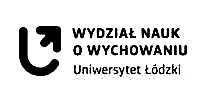 ………………. ………………          		   (miejscowość i data)   798010400.4427.4.2022Wniosek o zwrot uiszczonej opłaty za kształcenie w Uniwersytecie Łódzkim Dane studenta / uczestnika studiów doktoranckich*:…………………………………………………………………………………………………  			(nazwa wydziału Uniwersytetu Łódzkiego)Kierunek studiów / zakres studiów doktoranckich*  ...................................................................Rok studiów ………………………….Forma studiów: stacjonarne/ stacjonarne w języku obcym / niestacjonarne*Imię i nazwisko  ...........................................................................................................................nr albumu ................................................Adres do korespondencji...............................................................................................................…………………………………………………………………………………………………………………………………………………………………………………………………(dziekan UŁ, do którego kierowany jest wniosek)W związku z niepodjęciem studiów / rezygnacją ze studiów* wnoszę o zwrot całości / części* uiszczonej przeze mnie w wysokości ………………. , ….. zł  opłaty za kształcenie w Uniwersytecie Łódzkim,przelewem na mój rachunek bankowy nr ………………………………………………………………………Uzasadnienie wniosku: ________________________________________________________________________________________________________________________________________________________________________________________________________________________________________________________________________________________________________________________________________________________________________________________________________________________________________________________________________________________________________________________________________________________________________________________ .................................................					 (podpis studenta/uczestnika studiów doktoranckich)* niepotrzebne skreślić